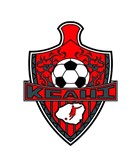 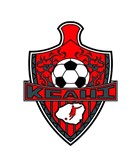 I             agree to have KEAHI Soccer Club place my child(ren) where is best to benefit the Club. I             agree to allow KEAHI Soccer Club to use photos of my child(ren) for the purpose of social media, website, and advertising. I am to promote an emotional and positive behavior while around these athletes through practice, games and club events.    ______ (initial) I will practice proper sideline etiquette while enjoying this wonderful game.  ______ (initial) I will provide support for all coaches and official working with the players to have a positive experience for all.  ______ (initial) I will practice sportsmanship to all players through my actions by demonstrating positive support. ______ (initial) My child will be reminded to treat all players, coaches, officials, parents, and spectators with respect.  ______ (initial) I will treat all players, coaches, officials, parents, and spectators with dignity.  I will not use improper language, poor attitude, behavior, or mannerisms.  ______ (initial) I will be a great cheer leader for my child and their team by agreeing to let the (CC, PP, RR) Coaches Coach, Players Play, and Referees Ref attitude.  ______ (initial) I will cheer for my child and their team while not taunting them and the officials, players, coaches.  ______ (initial) I understand that any physical contact or verbal abuse to any coach, player, or official will result in expulsion from the club.  ______ (initial) Permission to remove parent/player for unsolicited social media directing to inner/outer club relationships.  _______ (initial) I will remember that my child plays soccer for their enjoyment not mines.  ______ (initial) I am to communicate with my Child’s multi-activity sports coaches about having my child practice with KEAHI via text, email, or phone call.  ______ (initial) I will not provide a scoring incentive for my child as the club promotes team ball.  ______ (initial) I will pay all my dues, fees, expenses I owe the club before season ends.  ______ (initial) 15. I agree to participate in one mandatory club fundraiser each season.  ______ (initial) I understand that by signing this form, I agree to follow all rules and guidelines that this form provides.  If I do not comply, then the club will take necessary actions that can lead with expulsion from KEAHI Soccer Club. Printed Name:    	 	 	 	 	 	 	   Date: __________________ Signature: ____________________________________________________ 